                     ҠАРАР     				  		 ПОСТАНОВЛЕНИЕ             ____    ________   20____ года               № _____           ____  ___________   20___ года О дополнительных мерах по стабилизации обстановки с пожарами, недопущению гибели и травмирования на них людей на территории сельского поселения Тубинский сельсовет муниципального района Баймакский район Республики БашкортостанВ соответствии с Федеральным законом от 06.10.2003 № 131-ФЗ «Об общих принципах организации местного самоуправления в Российской Федерации», Федеральным законом от 21.12.1994 № 69-ФЗ «О пожарной безопасности», администрация Сельского поселения Тубинский сельсовет муниципального района Баймакский район Республики Башкортостан  постановляет:1. Утвердить План мероприятий о дополнительных мерах по стабилизации обстановки с пожарами, недопущению гибели и травмирования на них людей на территории Сельского поселения Тубинский сельсовет муниципального района Баймакский район Республики Башкортостан . (Приложение 1).2. Организовать распространение в местах массового пребывания людей листовок, информирующих граждан о мерах пожарной безопасности и действиях в случае возникновения пожара.3. Провести корректировку списка лиц, относящихся к категории «группа риска», неблагополучных и многодетных семей, а также других социальноопасных граждан по территории Сельского поселения Тубинский сельсовет муниципального района Баймакский район Республики Башкортостан .4. Провести проверку состояния источников противопожарного водоснабжения. Принять дополнительные меры по устройству незамерзающих прорубей на водоемах, а также обеспечению подъездов к ним.5. В соответствии к Договорами по расчистке дорог в зимнее время повысить требовательность к своевременной расчистке дорог от снега к населенным пунктам и по улицам.6. Контроль за исполнением настоящего постановления оставляю за собой.Глава Сельского поселения                                                 Г.Г. Баянова  Тубинский сельсовет  муниципального района Баймакский район Республики Башкортостан Приложение 1 к постановлениюадминистрации Сельского поселения Тубинский сельсовет муниципального района Баймакский район Республики Башкортостан От «___»___________2020 год №_______ПЛАНмероприятий о дополнительных мерах по стабилизации обстановки с пожарами, недопущению гибели и травмирования на них людей на территории Сельского поселения Тубинский сельсовет муниципального района Баймакский район Республики Башкортостан БАШ?ОРТОСТАН  РЕСПУБЛИКА№Ы БАЙМА?  РАЙОНЫ МУНИЦИПАЛЬ   РАЙОНЫНЫ* Т!Б»   АУЫЛ   СОВЕТЫ АУЫЛ   БИЛ»М»№Е ХАКИМИ»ТЕ453661, Байма7 районы, Т1б2 ауылы,Фабрика  урамы, 6Тел.  8 (34751) 4-11-75,4-11-76E-mail:tubin-sp@yandex.ru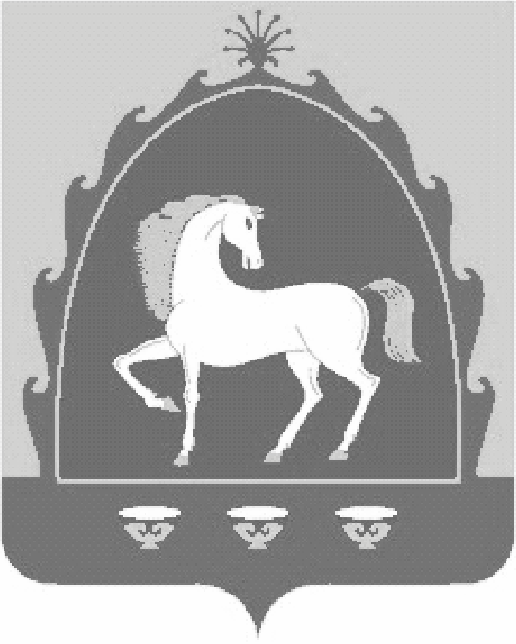 РЕСПУБЛИКА БАШКОРТОСТАНАДМИНИСТРАЦИЯ СЕЛЬСКОГО   ПОСЕЛЕНИЯ ТУБИНСКИЙ  СЕЛЬСОВЕТ МУНИЦИПАЛЬНОГО   РАЙОНА БАЙМАКСКИЙ  РАЙОН 453661,Баймакский район, село Тубинский, ул.Фабричная, 6Тел.  8 (34751) 4-11-75,4-11-76E-mail:tubin-sp@yandex.ru№ п/пНаименование мероприятийДата и место проведенияОтветственные лица 1Корректировка списка лиц, относящихся к категории «группа риска», многодетные семьи, инвалидыЯнваряГлава сельского поселения управляющий делами, землеустроитель 2Организовать работу по распространению листовок в местах массового пребывания людей (магазины, почтовые отделения, колодцы и т.п.)По мере необходимости управляющий делами, землеустроитель3Встреча с населением по вопросам разъяснения требований пожарной безопасности в жилье и порядка действий в случае возникновения пожара, по недопущению взрывов газа Январь-февральГлава сельского поселения управляющий делами, землеустроитель, представители ГБУ АСС с. Тубинский 4Провести обходы лиц, относящихся к категории «группа риска», многодетных семей, инвалидов и других социальноопасных граждан и провести инструктажи по соблюдению мер пожарной безопасностиЯнварь-февральГлава сельского поселения управляющий делами, землеустроитель, члены ДНД 5Проверка состояния источников противопожарного водоснабжения на территории поселения. Принять меры к устройству незамерзающих прорубей на водоёмах, а также обеспечению подъездов к нимЯнварь-мартГлава сельского поселения землеустроитель6Расчистка дорог и подъездных путейЯнварь - мартГлава сельского поселения 